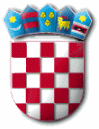               REPUBLIKA  HRVATSKA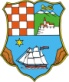     PRIMORSKO - GORANSKA ŽUPANIJAUPRAVNI ODJEL ZA POMORSKO DOBRO,                     PROMET I VEZEJ A V N I   P O Z I VZA PRIJAVU PROJEKATA ZA DRUGU RASPODJELU SREDSTAVA ZA POTICANJE RADA ŽUPANIJSKIH LUČKIH UPRAVA U 2023. GODINIUVJETI PRIJAVEI.	U Proračunu Primorsko-goranske županije za 2023. godinu, razdjel 7. Upravni odjel za pomorsko dobro, promet i veze (u daljnjem tekstu: Upravni odjel), planirana su sredstva za poticanje rada županijskih lučkih uprava čiji je osnivač Primorsko-goranska županija (u daljnjem tekstu: ŽLU) za gradnju i održavanje lučke podgradnje i nadgradnje, te nabavku dokumentacije i opreme neophodne za ostvarivanje djelatnosti ŽLU izuzev tekućih troškova poslovanja. 	Sredstva planirana za raspored ovim Javnim pozivom iznose 650.378,40 eura.II.Pravo na podnošenje prijave imaju ŽLU iz točke I. ovog Javnog poziva.Uvjeti koje ŽLU moraju zadovoljavati da bi se mogle prijaviti na Javni poziv su slijedeći:projekti se moraju odnositi isključivo na namjenu iz točke I. ovog Javnog poziva,ŽLU moraju pribaviti cjelokupnu potrebnu tehničku dokumentaciju i dozvole potrebne za realizaciju investicijskog zahvata, osim ako se radi o zahtjevu za izradu dokumentacije i/ili nabavu opreme,projekti koji su prijavljeni ili su bili prijavljeni na natječaje/javne pozive drugih upravnih odjela Primorsko-goranske županije i dobili su financijsku potporu Primorsko-goranske županije neće biti uzeti u razmatranje.KRITERIJI ZA RASPODJELU I ODABIRIII.Pri ocjenjivanju i pripremi prijedloga odluke o odabiru projekata koji će se sufinancirati, članovi Povjerenstva moraju voditi računa o minimalnim kriterijima:uloga i značaj investicijskog zahvata u funkciji pomorskog gospodarstva u cjelini, a posebice pomorske povezanosti,usmjerenost projekta na neposrednu društvenu korist i stvarnim potrebama u zajednici u kojoj se provodi,jasno definiran i realno dostižan cilj projekta,jasno definirani korisnici projekta,jasno određena vremenska dinamika i mjesto provedbe projekta,realan odnos troškova i planiranih aktivnosti projekta,osigurano sufinanciranje projekta iz drugih izvora.NAČIN PRIJAVE IV.Prijave se dostavljaju u pisanoj formi i trebaju obvezno sadržavati ispunjen, ovjeren i potpisan OBRAZAC za prijavu (preuzima se na web stranicama Primorsko-goranske županije: www.pgz.hr)V.Prijave se mogu dostaviti na dva načina:1. 	Poštom preporučeno ili osobnom dostavom u zatvorenoj omotnici na adresu:PRIMORSKO-GORANSKA ŽUPANIJAUPRAVNI ODJEL ZA POMORSKO DOBRO, PROMET I VEZE(Prijava za sufinanciranje ŽLU)Riva 10, 51 000 Rijeka2. 	putem elektronske pošte na adresu: pomorstvo@pgz.hr.Napomena: ukoliko se prijava dostavlja putem elektronske pošte potrebno je skenirati stranicu obrasca s ovjerenim potpisom i pečatom.ROK ZA PODNOŠENJE PRIJAVAVI.Rok za podnošenje prijave je 31. listopada 2023. godine.Prijave koje se ne dostave u roku i nepotpune prijave neće se razmatrati.Pregled i ocjenjivanje pristiglih prijava na Javni poziv obavlja Povjerenstvo za odabir projekta za poticanje rada županijskih lučkih uprava u 2023. godini (u daljnjem tekstu: Povjerenstvo), kojeg na prijedlog pročelnika Upravnog odjela imenuje Župan iz reda službenika Upravnog odjela.            Sve dodatne informacije mogu se dobiti telefonom na broj 051/351-952.ROK ZA DONOŠENJE ODLUKE I NAČIN OBJAVE VII.	Odluku o odabiru prijavljenih projekata donosi Župan na prijedlog Povjerenstva. Odluka će se donijeti u roku od 20 dana od dana objave javnog poziva. 	Odluka o odabiru prijavljenih projekata ŽLU biti će objavljena na web stranici Primorsko-goranske županije.Prilog 1: obrazac prijaveOBRAZAC PRIJAVE ZA SUFINANCIRANJE PROJEKTA IZ PRORAČUNA PRIMORSKO-GORANSKE ŽUPANIJE ZA 2023. GODINURAZDJEL 7. UPRAVNI ODJEL ZA POMORSKO DOBRO, PROMET I VEZEDatum prijave:_______________   godine                                                                     M.P.                                                                                                  Odgovorna osoba                                                                                               (Podnositelj prijave)                                                                                               ___________________Prilog 2. Opis provedbe projekta - izvješće OPIS PROVEDBE PROJEKTA - IZVJEŠĆE         Voditelj projekta                                                       Ovlaštena osoba za zastupanjeMPPrilozi opisnom izvješću:Financijsko izvješće  Foto dokumentacijaNovinski članci o projektuTiskovine koje su tiskane u okviru projektaSvi ostali dokumenti koji su relevantni ili su dokaz o provedenim aktivnostima i rezultatima projekta 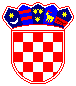 REPUBLIKA HRVATSKA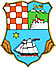 PRIMORSKO-GORANSKA ŽUPANIJAUPRAVNI ODJEL ZA POMORSKO DOBRO, PROMET I VEZEa. OSNOVNI PODACI O KORISNIKUa. OSNOVNI PODACI O KORISNIKUa. OSNOVNI PODACI O KORISNIKUa. OSNOVNI PODACI O KORISNIKUNazivSjedište i adresaOvlaštena osoba za zastupanjeTelefonTelefaksE-mail adresaInternetska stranicaPoslovna banka i broj žiro računaOIBCilj osnivanja/djelovanja korisnikaPodručje djelovanja(kao teritorij)Ostvaren prihod i rashod u prethodnoj godini (prema podacima fin.izvješća)Opis radnog prostora korisnikaa)površinab)vlastiti prostorc)zakupa)površinab)vlastiti prostorc)zakupa)površinab)vlastiti prostorc)zakupb. OSNOVNI PODACI O PROJEKTUb. OSNOVNI PODACI O PROJEKTUNaziv projektaVremenski okvir provedbeMjesto provedbeCiljevi provedbeCiljane skupineOpisni sažetak projekta (do 100 riječi)Način informiranja javnosti o provedbi i rezultatimaPodaci o voditelju projektaTelefon:Telefaks:E-mail adresa:c. OSNOVNI PODACI FINANCIJSKOG PLANA PROJEKTAc. OSNOVNI PODACI FINANCIJSKOG PLANA PROJEKTAPlanirani prihodi po izvorima financiranja (očekivano učešće Županije)      a)vlastita sredstava      b)općina/grad      c)županija      d)državni proračun      e)ostali izvoriPrikaz pojedinih aktivnosti sa specificiranim troškovimaza zaposleneza materijalne troškoveza nabavu opremei sl.Ukupni troškoviNAZIV KORISNIKAADRESA TELEFONFAXE-MAILNAZIV PROJEKTAPROJEKTNO PODRUČJEBROJ UGOVORAVODITELJ / ICA PROJEKTAPROJEKTNI TIMPARTNERVANJSKI SURADNICIVOLONTERI U PROJEKTUDATUM POČETKA PROJEKTADATUM ZAVRŠETKA PROJEKTA  OPIS PROVEDBE PROJEKTA   (max. 4 stranica)CILJ PROJEKTA (prepisati iz projekta)PLANIRANI AKTIVNOSTI I REZULTATI(prepisati iz projekta)DALI JE PROJEKT U CIJELOSTI REALIZIRAN? UKOLIKO NIJE, NAVEDITE RAZLOGE ZA TODA LI JE BILO PROMJENE U METODOLOGIJI PROVEDBE AKTIVNOSTI? UKOLIKO JEST, OPIŠITE IHAKTIVNOSTI I DOPRINOS PARTNERAAKTIVNOSTI I DOPRINOS VANJSKIH SURADNIKA NA PROJEKTUAKTIVNOSTI I DOPRINOS VOLONTERA U PROJEKTUPROVEDENE AKTIVNOSTI  I OSTVARENI REZULTATIKONAČAN BROJ I STRUKTURA UKLJUČENIH KORISNIKA U PROJEKTAKAKO JE ZAJEDNICA (JAVNOST) INFORMIRANA O AKTIVNOSTIMA PROJEKTA?OPIS PROBLEMA TIJEKOM PROVEDBE AKTIVNOSTI (ako ih je bilo)KOJA SE PROMJENA DOGODILA U ZAJEDNICI, A PROUZROČENA JE PROVEDBOM VAŠEG PROJEKTASAMOPROCJENA PROVEDENOG PROJEKTA (KVALITATIVNA I KVANTITATIVNA)